Biome/Ecology Museum Project Based Learning STEM AssignmentAll 7th grade students will be creating an interactive biome museum exhibit for each homeroom on the 7th grade hallway. Biomes will be assigned in science classes by class period and expert teams within the class periods will research different topics of each biome in science and social studies classes. Students will begin by learning about biomes and ecosystems in science class. They will then research, design, and begin to plan the homeroom exhibit using the research they conducted in social studies and science classes, and at home. Students will apply their knowledge to create an exhibit that shows a bright, colorful, and interactive panoramic view of their assigned biome, along with fact cards highlighting the information that they researched. This will be completed in the science classes where the biomes and homerooms were assigned. Students will then visit the homeroom museum exhibits on Tuesday, March 26, 2019 and will complete an exhibition fact sheet for the biomes they visit.Research the following information by answering the provided questions about your assigned biome. The most accurate, best written and informational rich product will be used as the presentation plaque for the homeroom biome. (Do not use pronouns (it, they, that)). Research will be conducted in science and social studies classes, and at home. Your government structure research can be a specific region/location/state/providence (Himalayas Alpine Tundra) or a general area like China or Japan that are mostly temperate deciduous forests.LOCATION/LANDFORMS (Terrain) (primarily completed in Social Studies Class or at home) What is/are the location of this biome?Is the biome found in multiple locations?Describe the landforms found in this ecosystemHow were the landforms in this ecosystem formed?Is the ecosystem a rocky place? Explain.What is the soil like in this ecosystem?How does the soil in this ecosystem help plants grow?How far is the location from North America?Government Structure (primarily completed in Social Studies Class or at home)What is the current governmental structure for the region?Provide a brief (1-paragraph) history of the major governing history of the region.Provide a description of the current economic structure of the region and a history of major economic shifts if any (1 paragraph)Statistics: Current Population: GDP: GNI: Life Expectancy: Poverty % of Population: CO2 EmissionsWhat is the current dominant religion and what are other minority religious sects; include % of population for each religion, include a brief description of historyIMBALANCE IN THE ECOSYSTEM (primarily completed in Social Studies Class or at home)Which of these changes would cause the greatest imbalance for this ecosystem? Explain your thinking.FloodingDroughtExtreme temperatureLack of foodChange in terrainECOSYSTEM THREATS (primarily completed in Social Studies Class or at home)Describe the major threats to this ecosystem.How do these threats make it harder for plants and animals to survive?Are there any other threats to this ecosystem?What can humans do to reduce these threats?CLIMATE (primarily researched in science class or at home)Describe the climate of this ecosystem; include temperature ranges and precipitation rangesWhat is the average temperature during each season?What is the average precipitation during each season?Are there any seasons that are longer than others are?Are there any seasons that change life for plants and animals in this ecosystem?PLANT LIFE (primarily researched in science class or at home)Describe the plants in this ecosystem.How dense is the plant cover?What are some plants that grow from the ground?What are some plants that grow from other plants?Which plants are most common?Describe the life cycle for one of these plants.ANIMAL SPECIES (primarily researched in science class or at home)What are the animal species that thrive in this ecosystem? Separate by species (birds, mammal, reptiles, and amphibians). Provide a descriptionHow do the animal species use the plant cover of this ecosystem to help it thrive?How does this animal species use the terrain of this ecosystem to help it thrive?What adaptations make it possible for this animal species to thrive in the climate of this ecosystem?How does this animal species use other animals to help it thrive? Biome/Ecoregions for ResearchPotential Research LocationsTemperate Deciduous forest – Moore HRNorth East AsiaKorea/China/JapanIndia- most of eastern continentTemperate or Alpine Rainforest – Alexander HRCaspian Hyrcanian forest (Iran and Azerbaijan)High elevation mountain rain forests (Taiwan)Baekdu Mountain Range Taebaek and Sobaek Mountain RangesSouth Sea forests (Korea)Taiheiyo (Pacific) rain forests (Japan)Southern Siberian rainforestTemperate rainforests of the Russian Far EastTropical Rainforest – Lampkins HRAnywhere in Southeast AsiaBorneoNew Guinea and Papua New GuineaWetlands/Swamp/Marsh – LJ HRMyristica Swamps of IndiaState of KeralaChina- marsh and swampsEstuaries – Donegan HRMumbai, IndiaParavur Estuaries of IndiaSir Creek border of Pakistan and IndiaYangtze River DeltaPearl River DeltaShijing River DeltaChaparral – Cheffen HRSouth Africa-Cape TownAustralia Western TipMediterranean CoastlineMost of Spain/PortugalCalifornia- Baja PeninsulaCentral ChileSavanna – Hite HRTerai-Duar savanna and grasslands – India/Nepal/BhutanAfrica Central/Southern – Famous – SerengetiTrans Fly savanna and grasslands – New Guinea, Papua New Guinea, IndonesiaTundra or Alpine Tundra – Water Fountain AreaHimalayasMount FujiSiberiaNorthern Canada/USAPLAQUE TEMPLATE/GUIDELINES FOR SOCIAL STUDIES12X18 inch sheet (will fit two 8x11 sheets of copy paper)PAGE 1Location of Biome – brief description based on questionsClimate of Biome - brief description based on questionsImbalance in the Ecosystem - brief description based on questionsEcosystem Threats - brief description based on questionsPAGE 2Government Structure questions 9-13Example Template (Completed Primarily in Social Studies Class or at home)Page 1										Page 2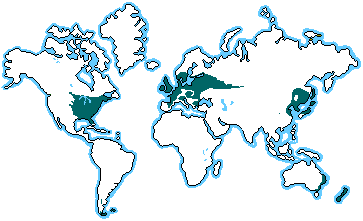 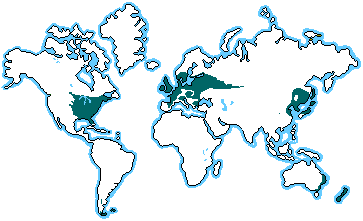 